« قرارداد»قرارداد حاضر ميان طرفين قرارداد بین «شرکت یا سازمان» با کد اقتصادی «؟؟؟» و شناسه ملی «؟؟؟» به نمایندگی «نام نماینده»، «سمت نماینده در سازمان یا شرکت مذکور»، به نشاني «آدرس سازمان یا شرکت»  که از اين پس به اختصار «کارفرما» ناميده ميشود و دانشگاه صنعتي خواجه نصيرالدين طوسي با کد اقتصادی 411338413939 و شناسه ملی 14003223441 به نمايندگي جناب آقاي دکتر محمد طالعی، معاون پژوهشي و فناوري، به نشاني تهران، خيابان ميرداماد غربي، پلاک 470 که از اين پس به اختصار «مجری» ناميده ميشود، طبق شرايط ذيل منعقد ميشود.  ماده 1: موضوع قراردادموضوع قرارداد عبارت است از اجراي طرح ؟؟؟ به شرح عناوين پيوست قرارداد.ماده 2: مدت زمان قرارداد مدت انجام خدمات موضوع قرارداد مطابق گانت چارت مندرج در شناسنامه طرح قرارداد از تاريخ ؟؟؟ لغايت ؟؟؟ با احتساب کليه ايام تعطيل تعيين ميگردد.تبصره ۱: شروع قرارداد از زمان وصول پیش‌پرداخت محاسبه می‌شود.تبصره ۲: زمان شروع هر فاز از اعلام تأییدیه‌ی و تسویه حساب فاز قبلی لحاظ می‌شود. ماده 3: مبلغ قرارداد و نحوه پرداختمبلغ کل قرارداد حاضر جهت انجام موضوع قرارداد ؟؟؟ ریال برآورد میگردد که این مبلغ ؟؟؟ قابل پرداخت است. نحوه پرداخت این مبلغ به شرح ذیل است:۱. پیش پرداخت۲. بعد از انجام فاز اول۳. بعد از ....ماده 4: تضمين حسن انجام تعهدات۵% مبلغ قرارداد به عنوان حسن انجام تعهدات به صورت امانی نزد کارفرما باقی مانده تا پس از صدور گواهينامه نهايي تأييد انجام كار و ايفاي كامل تعهدات مجری، پرداخت شود. ماده 5: تعهدات مجری5-1- گام اول5-2- گام دوم5-3- گام سوم...ماده 6: تعهدات کارفرما6-1- کارفرما موظف است پس از دریافت گزارش‌های هر فاز، ظرف مدت ۲ هفته‌ کاری نسبت به تایید یا عدم تأیید گزارش اقدام نموده و به صورت کتبی به مجری اعلام نماید. بدیهی است در صورت عدم اعلام کارفرما، بعد از گذشت این زمان، گزارش آن فاز تأیید شده قلمداد می‌شود و کارفرما متعهد است نسبت به پرداخت هزینه‌ی آن فاز ظرف مدت ۱۰ روز کاری اقدام نماید.6-2- تعهد 26-3-...ماده 7: کسور قرارداد و عوارض قانونيمالياتهاي متعلقه و کليه هزينههايي که از طرف دستگاههاي دولتي و اجرايي به اين قرارداد تعلق گيرد، بر عهده مجری خواهد بود.ماده 8: جریمه تاخیربابت تاخیر غیر مجاز مجری، خسارتی معادل حاصلضرب مجموع مدت تاخیر غیرمجاز در مبلغ قرارداد تقسیم بر مدت قرارداد و حداکثر تا بیست درصد مبلغ قرارداد، از مجری دریافت می‌شود.برای تاخیرهای مجاز مبلغی معادل ۵۰ درصد متوسط حق‌الزحمه ماهانه در مجموع ماه‌های اضافه‌شده به حق‌الزحمه اضافه می‌شود. حداکثر مدت برای پرداخت حق‌الزحمه تاخیر مجاز نصف مدت قرارداد است. در صورت پیش آمدن تاخیر مجاز بیشتر از این مدت، مشاور می‌تواند خاتمه قرارداد را درخواست کند.ماده 9: حوادث قهري و غيرمترقبهچنانچه به عللي خارج از حيطه اختيارات و اراده طرفین که بتوان به آن فورس ماژور به معناي کامل اطلاق نمود، در اجراي تعهدات خود تاخير نمايند، قرارداد تا زمان وجود علّت مذکور حداکثر تا 20 روز به حالت تعليق در ميآيد و بعد از تاريخ مذکور، در صورتي که علّت برطرف نگردد، طرفین حقّ فسخ قرارداد را خواهند داشت. ماده 10: مرجع حل اختلافدر صورت بروز هرگونه اختلاف احتمالی ناشی از تعبیر یا تفسیر در اجرای موضوع قرارداد، موضوع با حضور نمایندگان طرفین بررسی و حلوفصل خواهد شد. چنانچه نمایندگان به توافق نرسند، موضوع از طریق مجاری حقوقی قانونی پیگیری خواهد شد.ماده 11: شرایط خاتمه، فسخ قرارداد و نحوه اعمال آن10-1- عدم اجرای تعهدات اشاره شده در قرارداد و پیوست آن؛10-2- تاخیر غیرموجه در اجرای خدمات موضوع قرارداد خارج از گانتچارت مندرج در پیوست قرارداد.در صورت احراز هر یک از شرایط ذیل حق فسخ برای طرفین محفوظ میباشد و میتوانند ابتدا طبق ماده 9 اقدام و در صورت عدم حلوفصل نسبت به فسخ قرارداد اقدام نمایند. ماده ۱۲:  نشانی و اطلاعات تماس طرفین نشانی طرفین طرفین عبارت است از:۱. نشانی کارفرما: «نشانی»، تلفن: «؟؟؟»، فکس: «؟؟؟»۲. نشانی مجری: تهران، بلوار ميرداماد غربي، پلاک 470 شماره تلفن: 88881002، فکس: 88882997چنانچه به هر دلیلی نشانی یا اطلاعات تماس هریک از طرفین تغییر یابد، لازم است حداکثر ظرف مدت ۱۵ روز کاری، تغییرات ایجاد شده به صورت کتبی به طرف دیگر قرارداد اطلاع‌رسانی شود. ماده ۱۳: اعتبار و تعداد نسخاين قرارداد در ۱۳ ماده و دو تبصره در سه نسخه تنظيم شده که کليه نسخ حکم واحد دارند و پس از امضا براي طرفين لازمالاجرا است.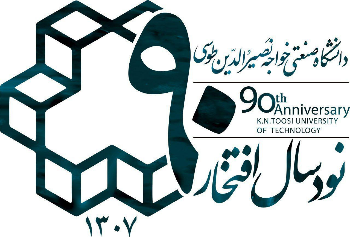 بسمه تعالي«نام سازمان مورد نظر» (کارفرما)«نام نماینده کارفرما»«سمت نماینده»دانشگاه صنعتي خواجه نصيرالدين طوسي (مجری)محمد طالعیمعاون پژوهشي و فناوري